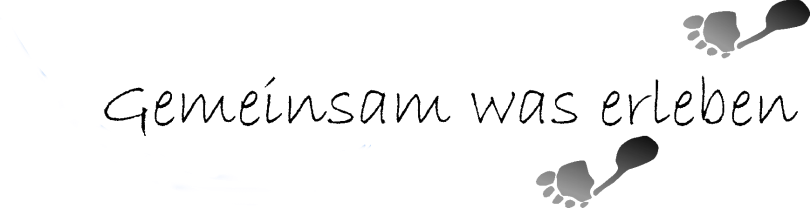 Über den 								an denKreisjugendring Bamberg-Land					JugendhilfeausschussLudwigstraße 25							des Landkreises Bamberg96052 Bamberg							96045 BambergA N T R A Gauf Gewährung einer Zuwendung zur Förderung von		Modernisierungsmaßnahmen		Neubauten von Jugendheimen, -räumen aus Mitteln des Landkreises.1.	Antragsteller1.1	Name, Rechtsform und Anschrift des Trägers	Bankverbindung:  IBAN:	     ;BIC: 	     ;Bank:	     1.2	Wer ist im Grundbuch als Eigentümer eingetragen?1.3	Der Schriftverkehr soll an folgende Anschrift gerichtet werden:	Zuständig bei Rückfragen:	Frau/Herr      			Tel.:      2.	Erläuterung des Bauvorhabens2.1	Genaue Anschrift der Einrichtung (mit Angabe der PLZ, Ort, Straße, Hs.Nr. und Landkreis)2.2	Ist bereits einmal ein Antrag für das gleiche Objekt eingereicht worden?Nein	Ja						Wann?      2.3	Beschreibung der geplanten Maßnahme (bitte Bestandspläne vorlegen)2.3.1	Beschreibung der Baumaßnahme2.3.2	Geplantes Raumprogramm (Größe und Zahl der einzelnen Räume mit m², auch Nebenräume und WC’s)2.3.2	Geplante Nutzung / Zweckbestimmung2.3.3	Ist die Baumaßnahme genehmigungspflichtig?		Ja		Nein	   	- Wenn ja, liegt die Baugenehmigung vor?		Ja		Nein	   	  - wenn ja, Bauantragsnummer 	     2.4	Derzeit veranschlagte Kosten für den Jugendbereich €      2.5	Vorläufig geplanter Baubeginn      	Wir beantragen hiermit die Zustimmung zum vorzeitigen Maßnahmebeginn.	Hinweis: Zuwendungen dürfen nur für Maßnahmen gewährt werden, mit denen noch nicht begonnen wurde. Der Abschluss von Verträgen zur Vorbereitung der Maßnahme ist grundsätzlich bereits als Beginn der Maßnahme zu werten. Es wird ausdrücklich darauf hingewiesen, dass die Zustimmung zum vorzeitigen Maßnahmebeginn keinen Rechtsanspruch auf eine spätere Förderung begründet und der Träger der Maßnahme das volle Finanzrisiko trägt.3.	Bedarf3.1	Der Bedarf ist aus folgenden Gründen gegeben (siehe hierzu Erläuterungen):4.	Der Bereich, für den die Förderung beantragt wird, wurde in den letzten Jahren folgendermaßen genutzt (Art, Dauer, Häufigkeit):5.	Beteiligung JugendlicherJugendliche/Jugendorganisationen werden folgendermaßen bei der Gestaltung und Verwendung der Einrichtung beteiligt:_____________________________			_____________________________Ort, Datum							Stempel, UnterschriftDem Antrag liegen bei:		- Planskizzen, Bestandspläne					- Kostenberechnung					- Kosten- und Finanzierungsplan (vgl. Muster)Antrag auf Jugendheimbaumittel:Erläuterungen zu 3.1Räumlicher Einzugsbereich des Projekts (Orte, Ortsteile, vorhandene Einrichtungen der Gruppe, des Vereins, aber auch anderer Träger)Jugendliche Einwohner zwischen 10 und 20 JahrenAktivitäten der GruppeBeurteilung des Bedarfsdeckt diese Einrichtung den Bedarf oder besteht darüber hinaus kein Bedarfsind von anderen Trägern Investitionsmaßnahmen geplant (evtl. konkrete Angaben machen)gibt es NutzungsabsprachenBeurteilung des Standortes (evtl. Vorteile/Nachteile aus geographischer oder struktureller Lage)Muster eines Kosten- und Finanzierungsplans:Träger des Jugendheimes:Bezeichnung der Maßnahme:Gesamtkosten lt. Voranschlag								€      Kosten- und Finanzierungsplan:1. a. Die neu entstehenden Gesamtkosten des Projektes					€          b. Bei Kombinationsmöglichkeiten die anteiligen        Kosten für den Bereich der Jugendarbeit						€      2. a. aus eigenen Mitteln des Trägers							€          b. aus Zuschüssen der Gemeinde							€          c. aus Mitteln des Jugendprogrammes							€             (Mittel des KM über den BJR)    d. beantragter Zuschuss des Kreises							€          e. aus Mitteln anderer staatlicher oder öffentlicher Stellen         (z. B. Regierung oder anderes Landesministerium) 					€         f. Darlehen von										€         g. aus Zuschüssen oder Spenden (auch Materialspenden)      von dritter Seite										€         h. Werden eigene Arbeitsleistungen (Hand- oder Spanndienste) erbracht?Wie hoch ist ihr Wert zu veranschlagen?						€      							Zusammen				€      